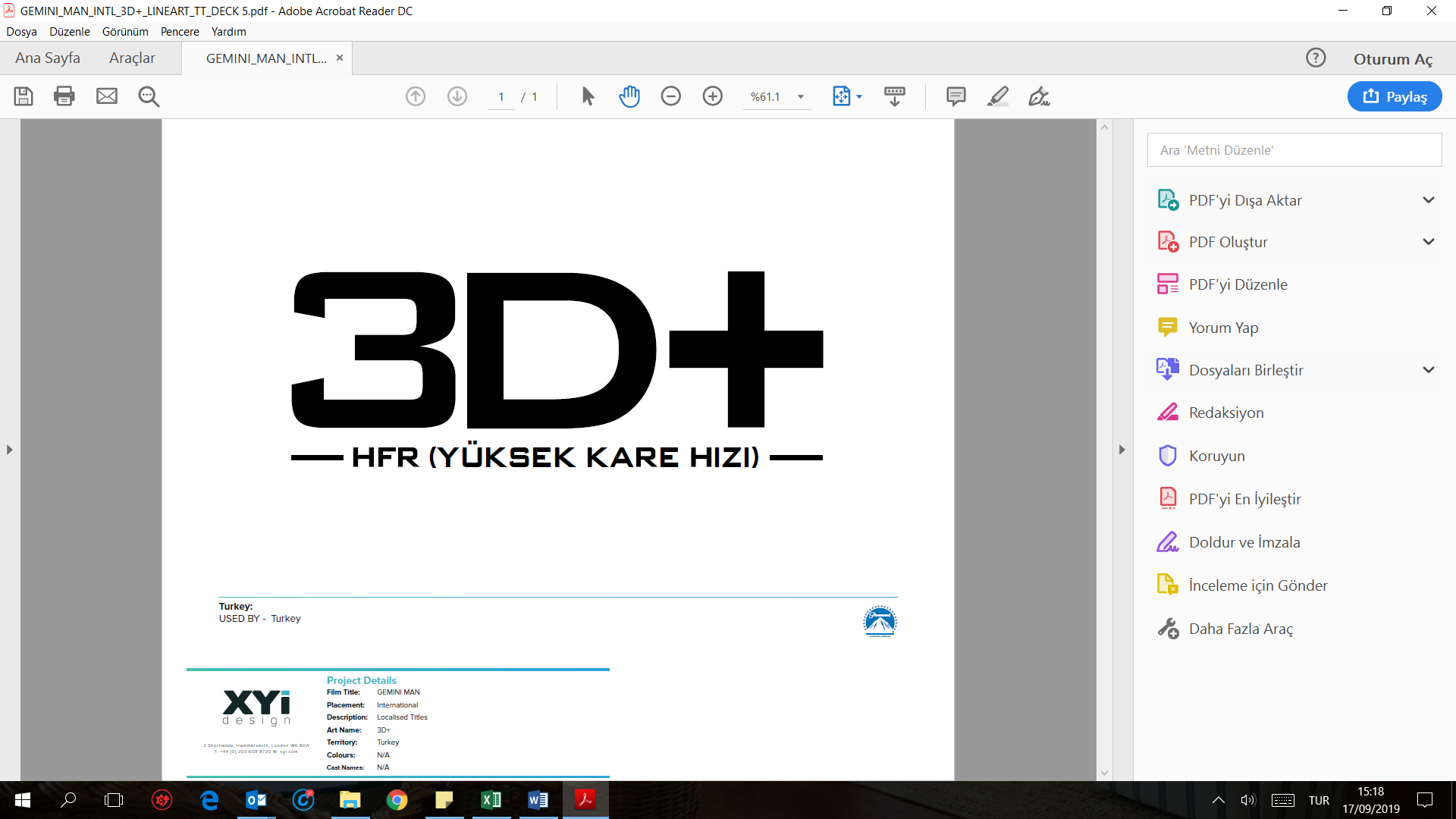 3D Quick Facts Hakkında Beş Bilgi geleneksel film kare hızının iki katından fazla olan, saniyede 60 kare hıza sahip yeni nesil bir dijital formattır. İzleyicilere daha da derinleştirilmiş ve gerçeğe yakın bir 3 boyut deneyimi sunar.Saniyede 120 Kare çekilen görüntülerden türetilmiş ve her bir saniyede perdeye yansıtılan 60 Kare 3 boyut görüntüsü ile, görüntüleri insan gözünün daha önce hiç tecrübe etmediği derecede yakınlaştırarak izleyiciyi aksiyonun tam merkezine yerleştirir.Daha fazla görüntü, daha fazla derinlik demektir ve izleyicilerin tek karede çok daha fazlasını görüp deneyimlemesine olanak verir.Performans ve aksiyonun bu geliştirilmiş kombinasyonu sayesinde  yapımcının vizyonundaki duygusal yolculuğu ve görselliği tam istediği gibi sunar. Görsel hikâye anlatımındaki bu evrim, izleyicilere şu anda bir sinema salonunda yaşanabilecek en gerçekçi sinema deneyimini sunar.